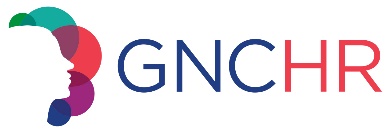 QU’EST-CE QUE LA SURDICECITE ?La surdicécité est un handicap qui peut 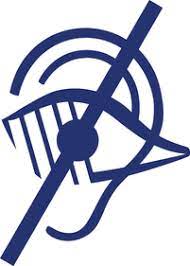 apparaitreet s’aggraver à n’importe quel âgeLa surdicécité, c’est avoir, à la fois :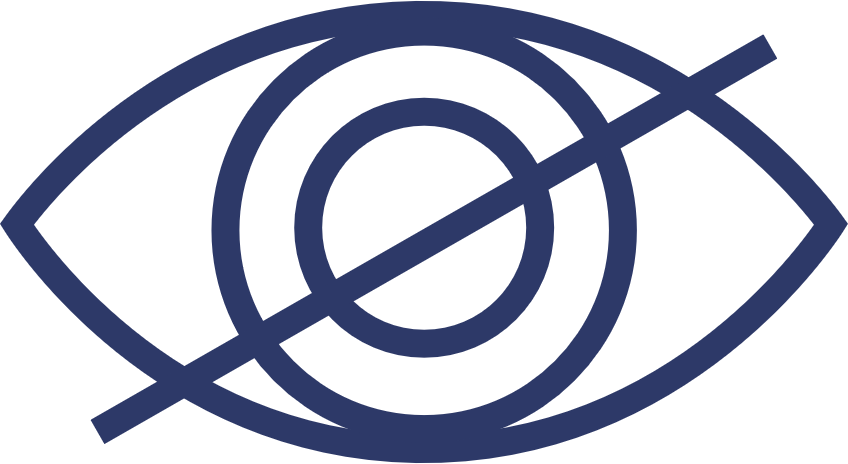 une déficience visuelle 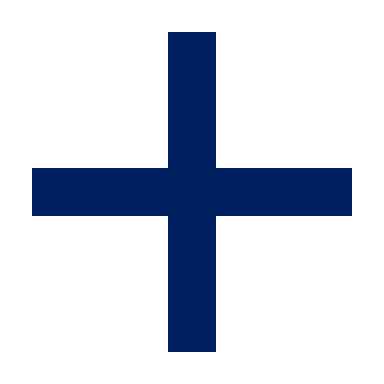 Par exemple être aveugle ou malvoyantet une déficience auditive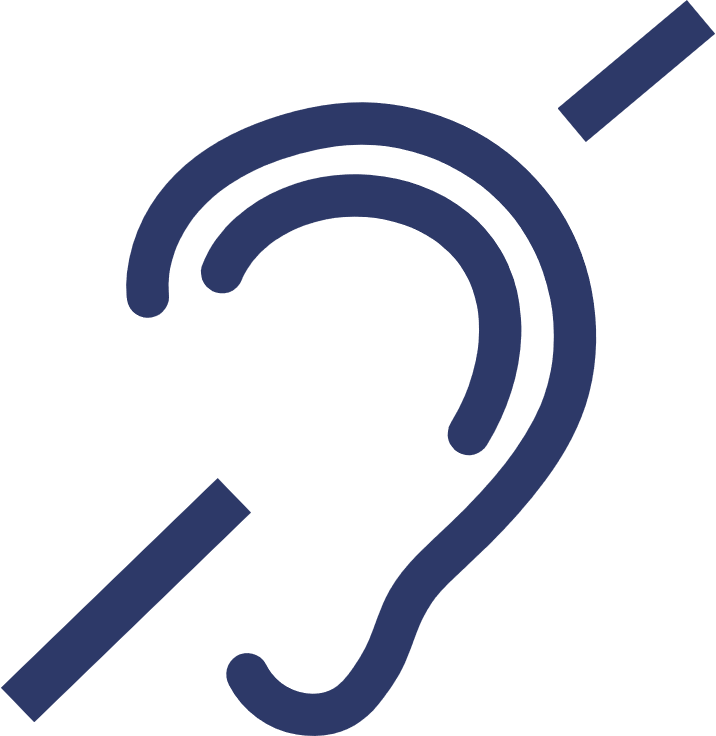 par exemple être sourd ou malentendantNormalement, une personne avec un handicap visuel compense son handicap grâce à l’audition. Par exemple une personne aveugle peut utiliser un appareil qui va lire ou décrire les choses. Une personne avec un handicap auditif va compenser son handicap grâce à la vue. 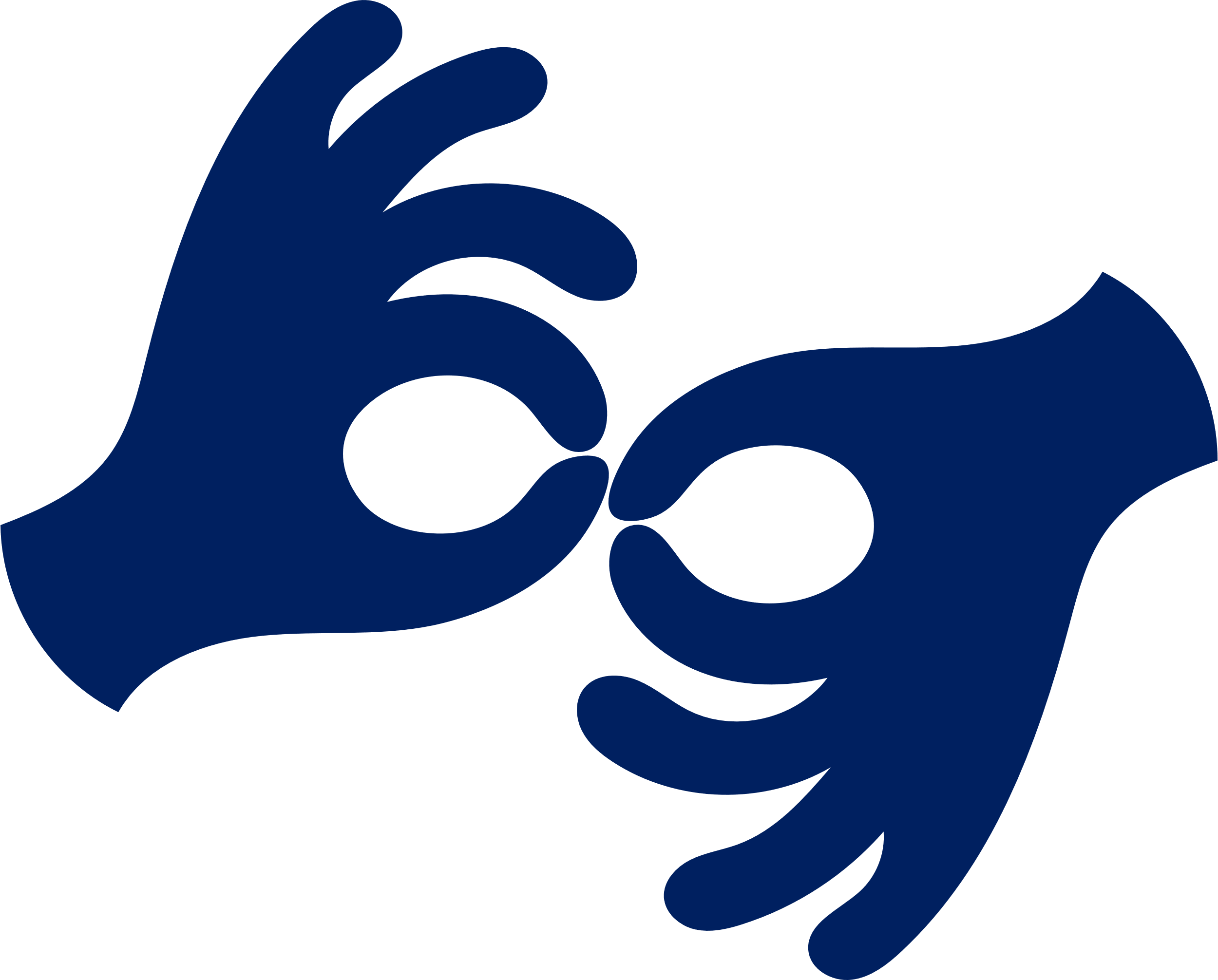 Par exemple elle va pouvoir lire sur les lèvres ou utiliser la langue des signes. Cela n’est pas possible avec la surdicécité.Même avec des aides ou du matériel spécial,La personne peut avoir des difficultés pour :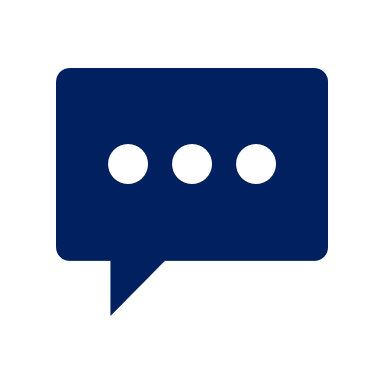 communiquer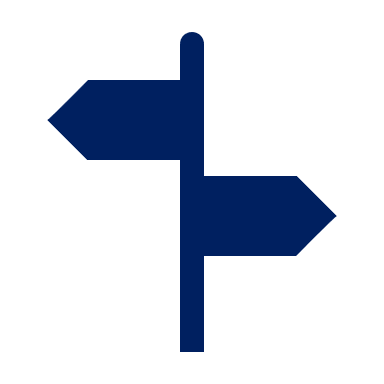 se déplacer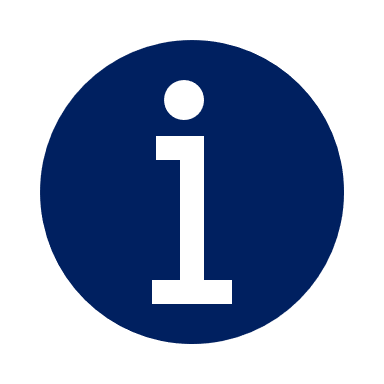 avoir et comprendre des informationsIl existe 3 sortes de surdicécité :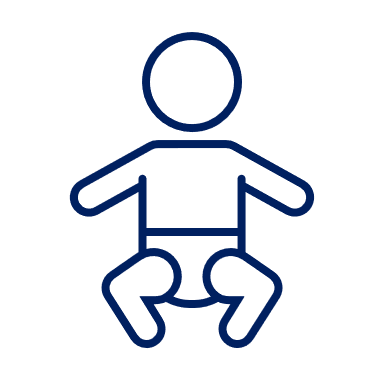 • La surdicécité primaire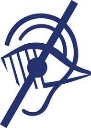    Lorsque la personne a les deux handicaps    dès la naissance• La surdicécité secondaire  Lorsque la personne a un seul des 2 handicaps   A la naissance 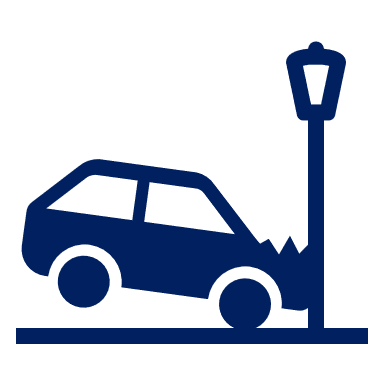   et que le deuxième apparait plus tard   par exemple après une maladie un accident• La surcédicité tertiaireLorsque la personne n’a pas de handicap à la naissanceou qu’elle a un seul des deux handicaps 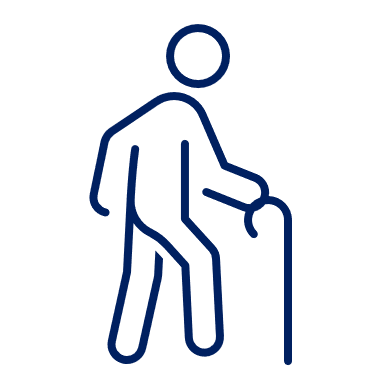 à la naissanceEt que le second handicap apparait en vieillissant.Les aides pour chaque personne sont différentes en fonction :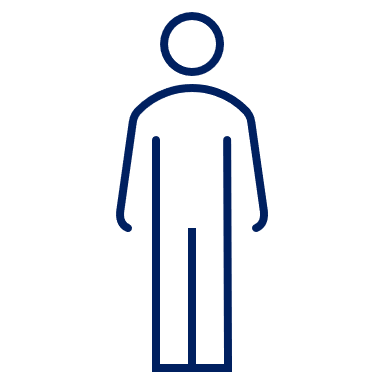 de sa personnalitéde ses besoins de son âgedu moment où apparait le handicap